SREDA, 25.3.2020DANES JE MATERINSKI DAN. TO POMENI, DA PRAZNUJE VAŠA MAMICA. POSKUSITE JO DANES RAZVESELITI TAKO, DA JO NAJPREJ MOČNO OBJAMETE IN JI POVESTE KOLIKO IN ZAKAJ JO IMATE RADI. V NADALJEVANJU DNEVA, PA JI ČIM BOLJ POMAGAJTE, DA BO IMELA LEP DAN. LAHKO JI ZAPOJETE PESMICO, POMAGATE PRI POMIVANJU POSODE, NARIŠETE RISBICO, POSESATE STANOVANJE,…..   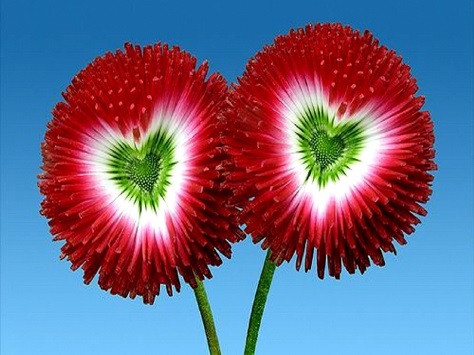 1. MATEMATIKA -TOČKA – DZ, STR. 4,5NALOGE: V DZ, STR. 8 SE SPREHAJAJO SVIT IN MILA TER BRIN IN JULIJA. PREBERI NAVODILO NAL.1 IN S KRIŽCEM OZNAČI MESTO, KJER MISLIŠ, DA SE BOSTA PRIJATELJA SREČALA.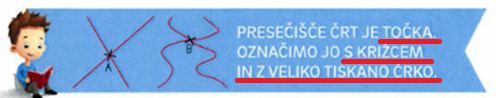 REŠI NALOGE  2-6 . PRI REŠEVANJU TEH NALOG BOŠ POTREBOVAL/A RAVNILO IN DOBRO OŠILJEN SVINČNIK TER DOBRO OŠILJENO RDEČO BARVICO.NAL. 2 – BODI NATANČEN IN KRIŽEC NARIŠI TOČNO TAM, KJER SE ČRTI SEKATA. NE POZABI POIMENOVATI TOČKE Z VELIKO TISKANO ČRKO. NAVADNO SE JIH POIMENUJE TAKO KOT GREDO PO VRSTI ČRKE V ABECEDI (ČE JE ENA TOČKA JE A, ČE STA DVE, JIH POIMENUJEMO A IN B, ČE SO TRI SO A, B, C,….ČRKO Č PONAVADI PRESKOČIMO);ČE ČESA NE BOŠ RAZUMEL/A, SEM TI NA VOLJO NA MOJEM E-NASLOVU.2. MALA PISANA ČRKA H – DZ, STR. 22 NALOGE: - NA SLEDEČI POVEZAVI SI LAHKO OGLEDAŠ, KAKO SE NAPIŠE ČRKA H (VELIKA IN MALA PISANA)https://nasaulica.si/datoteke/Prikaz_pisanja_crk/story_html5.htmlNAŠTEJ ČIMVEČ BESED, KI SE ZAČNEJO NA H IN VADI ZAPIS ČRKE S PRSTOM PO MIZI, HRBTU BRATCA, SESTRICE, DLANI,….V DZ, STR. 22 REŠI NALOGE 1 - 5NAL. 4 REŠI V ZVEZEK; NAJPREJ ŠE NAPIŠI NASLOV (VELIKO IN MALO PISANO ČRKO H), NATO PA DVE VRSTICI MALE PISANE TER ENO VRSTICO VELIKE PISANE ČRKE HDODATNA NALOGA (KDOR ŽELI): V ZVEZEK ZAPIŠI ŠE SVOJE BESEDE, KI JIH POZNAŠ IN SE ZAČNEJO OZ. VSEBUJEJO ČRKO HSPO - ZDRAVA PREHRANAVČERAJ SI SI V UČBENIKU OGLEDAL/A  KATERA JE TISTA HRANA, KI MORA BITI BOLJ POGOSTO NA NAŠEM JEDILNIKU IN KATERA MORA BITI NAJMANJKRAT NA NAŠEM JEDILNIKU.DANES PA BOŠ  S POMOČJO TABELE, UČBENIK STR.10,  SESTAVIL/A  JEDILNIK ZA EN DAN, KI MORA BITI SESTAVLJEN TAKO, DA BO ZDRAV IN RAZNOLIK.NALOGA:V ZVEZEK ZA SPOZNAVANJE OKOLJA NAPIŠI NASLOV JEDILNIK.POD NASLOV ZAPIŠI OBROKE(ENEGA POD DRUGEGA, VMES PUSTI MALO PRESLEDKA)ZAJTRK:MALICA:KOSILO:POPOLDANSKA MALICA:VEČERJA:DOLOČI OBROKE TER JIH ZAPIŠI V ZVEZEK. POMAGAŠ SI LAHKO S TABELO V UČBENIKU, STR.10.SPOMNI SE NA ŠOLSKE JEDILNIKE. PRI  KOSILU  DOLOČI VRSTO JUHE, GLAVNO JED, VRSTO SOLATE TER SLADICO.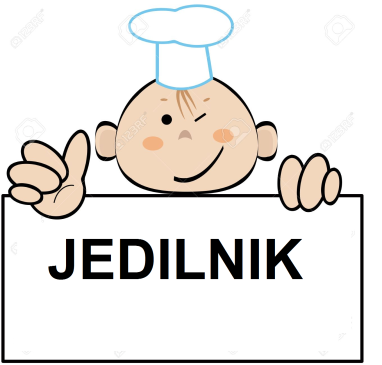 ZELO  SEM RADOVEDNA, KAKŠEN JEDILNIK BOŠ SESTAVIL/A.4. ŠPO– JUHUHU !!!!SESANJE: NE BOSTE VERJELI A ČLOVEK PRI SESANJU PORABI PODOBNO KOLIČINO ENERGIJE KOT PRI TEKU – TAKO, DA DANES ZA TELOVADBO POSESAJ STANOVANJE. OPB sreda, 25. 3. 2020Danes je materinski dan zato nekaj idej, kako mamice presenetiti in jim na ta dan olajšati delo:Zjutraj skuhaj kavo/čajPripravi zajtrkZalij rože Odnesi smetiPomagaj pri kuhi kosilaPripravi mizo za kosilo in jo po njem pospraviObesi/poberi periloLahko pa ji preprosto poveš, da jo imaš rad/aProsi starše, da ti na internetu, radiu, televiziji poiščejo tvojo najljubšo skladbo in nanjo zapleši. Ker je za sredo napovedano malo slabše vreme se doma pomerite v peki palačink. Kdo speče palačinke kot masterchef? Se seveda priporočam za kakšen dober recept. Vam prilagam povezavo do recepta, ki ga uporabim jaz – https://oblizniprste.si/slastni-zdravi-obroki/zdrave-bananine-palacinke/Lepo bodite in skrbite za svoje zdravje.Učiteljica Živa